NATIONAL ASSEMBLY(For written reply)QUESTION NO 272.  {NW1238E}INTERNAL QUESTION PAPER NO. 6 of 2019DATE OF PUBLICATION:  19 July 2019Ms E R J Spies (DA) to ask the Minister of Environmental Affairs:What (a) total amount is budgeted for her private office for the 2019-20 financial year and (b) was the (i) total remuneration, (ii) salary level, (iii) job title, (iv) qualification and (v) job description of each employee appointed in her private office since 1 May 2019?															NW1238E272. THE MINISTER OF ENVIRONMENTAL AFFAIRS REPLIES:(a)	(b)  i) ii) iii) iv) v)Regards 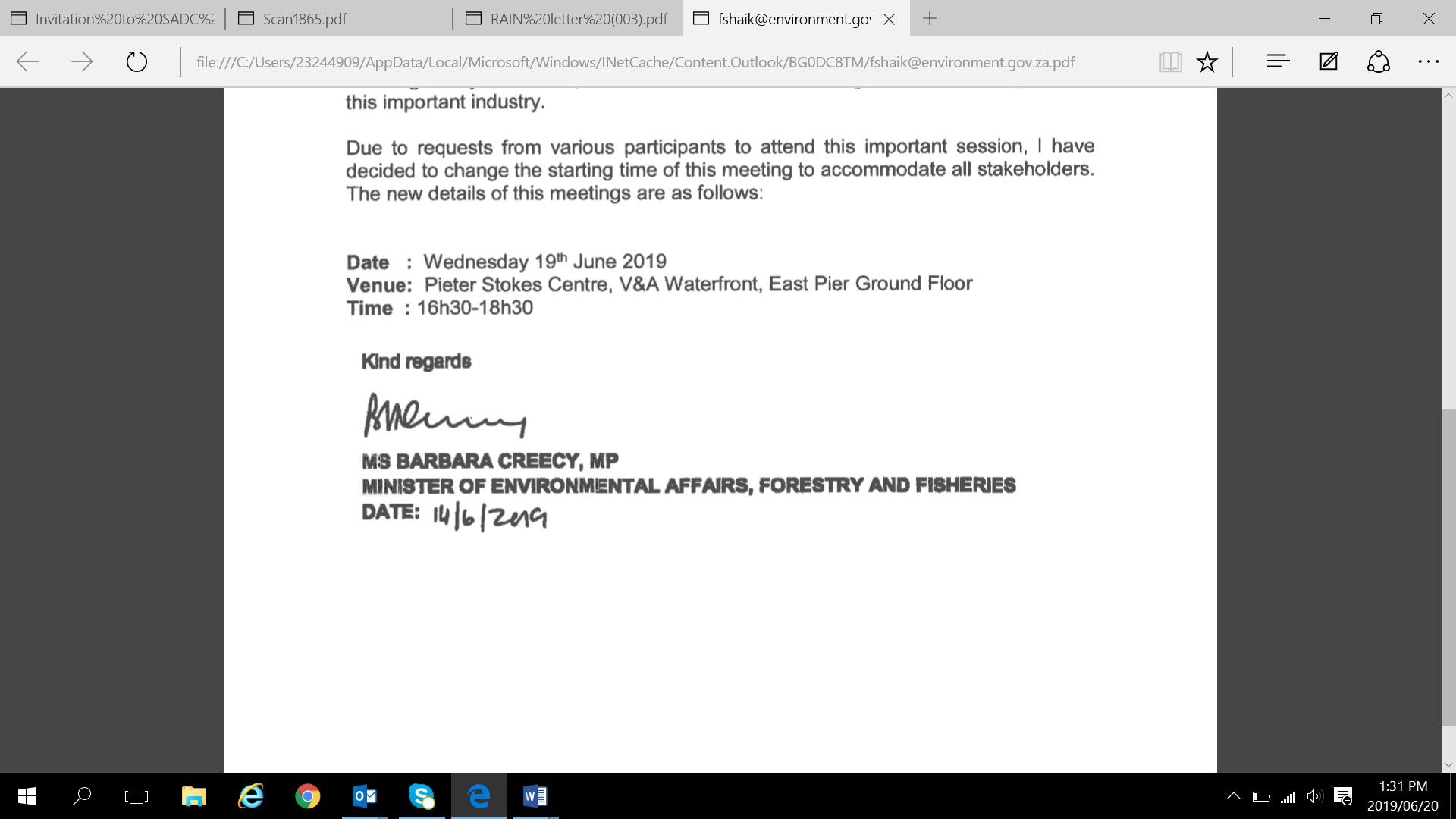 MS BARBARA CREECY, MPMINISTER OF ENVIRONMENTAL AFFAIRS, FORESTRY AND FISHERIESDATE: 02/08/20192019/202019/202019/20CompensationOperationalTotalR'000R'000R'000Ministry Environment, Forestry and Fisheries23 59514 68738 282Minister2 5003 7126 212Ministerial Support21 09510 97532 070NAME OF OFFICIAL LEVELSALARY POST NAME & JOB DESCRIPTION (Purpose)QUALIFICATIONS1.Feroze ShaikL14R1 327 974 paChief of Staff: To manage the office of and render a support service to the executive authority (EA).B. Hon. Degree: Public Administration2.Mamonkwe Sipilica L12R922 335 paPrivate Secretary:Provide assistance with secretarial services and support the EA with private obligations.National Certificate:Public AdministrationNational Diploma: Human Resource Management (Currently studying)3.Bongani NgqubaL10R646 193 paStakeholder Relations Officer: Provide assistance to the EA with community outreach and stakeholder relations managementNational Diploma:Productivity 4.Liesel JacobsL9R532 814 paAssistant Appointments Secretary:Provide secretarial support to the EANational Diploma:Business Management5.Buchule MbuliL7R443 929 paSecretary / Receptionist:Provide secretarial support and Reception services to the EA.B tech:Public Management6.Gift MnguniL11R863 748 paCabinet and Parliamentary Officer:To manage and coordinate mattersemanating from Parliament/ Cabinet / other legislative structures and community outreachCertificate in Public Management B. Degree: Public Management(Currently Studying)7.Sylvester PandelaniL8R528 654 paRegistry Clerk:Provide registry support services in theoffice of the EAMatricNat Diploma:Public Management and Administration(Currently Studying)8.Clifford SeanegoL6R373 987 paDriver Messenger:Provide messenger and driver services in the office of the EAMatricCertificate: Computer Literacy9.Nicholas LeontsinisL11R733 257paMedia Content Manager:To manage and coordinate the development of content for speeches/ inputs of the EAMasters Degree: African StudiesBA Hon Degree